נטילת ארבעת המינים בשבת בתקופת בית המקדשיוֹם טוֹב הָרִאשׁוֹן שֶׁל הֶחָג שֶׁחָל לִהְיוֹת בַּשַּׁבָּת,
כָּל הָעָם מוֹלִיכִין אֶת לוּלְבֵיהֶן לְבֵית הַכְּנֶסֶת.
לַמָּחֳרָת מַשְׁכִּימִין וּבָאִין, כָּל אֶחָד וְאֶחָד מַכִּיר אֶת שֶׁלּוֹ וְנוֹטְלוֹ.
מִפְּנֵי שֶׁאָמְרוּ חֲכָמִים :אֵין אָדָם יוֹצֵא יְדֵי חוֹבָתוֹ בְיוֹם טוֹב הָרִאשׁוֹן שֶׁל הֶחָג בְּלוּלַבוֹ שֶׁל חֲבֵרוֹ,
וּשְׁאָר יְמוֹת הֶחָג ,אָדָם יוֹצֵא יְדֵי חוֹבָתוֹ בְלוּלַבוֹ שֶׁל חֲבֵרוֹ.משימה 1השלימו את היום, את המועדים ואת הזמנים החסרים. היעזרו בתרמילון ובלוח השנה. אפשר להשתמש במילה יותר מפעם אחת.יוֹם טוֹב הָרִאשׁוֹן שֶׁל הֶחָג [שם החג: ______ שחל בתאריך: ______ בחודש: ______] שֶׁחָל לִהְיוֹת בַּשַּׁבָּת,
כָּל הָעָם מוֹלִיכִין אֶת לוּלְבֵיהֶן לְבֵית הַכְּנֶסֶת [בתאריך: ______ ביום: ______ ].
לַמָּחֳרָת [בתאריך: ______ ביום: ______ ] מַשְׁכִּימִין וּבָאִין, כָּל אֶחָד וְאֶחָד מַכִּיר אֶת שֶׁלּוֹ וְנוֹטְלוֹ.
מִפְּנֵי שֶׁאָמְרוּ חֲכָמִים :אֵין אָדָם יוֹצֵא יְדֵי חוֹבָתוֹ בְיוֹם טוֹב הָרִאשׁוֹן שֶׁל הֶחָג [שחל בתאריך: _____ ביום:____] בְּלוּלַבוֹ שֶׁל חֲבֵרוֹ,
וּשְׁאָר יְמוֹת הֶחָג [תאריכים: ______ ] ,אָדָם יוֹצֵא יְדֵי חוֹבָתוֹ בְלוּלַבוֹ שֶׁל חֲבֵרוֹ.תרמילון:שישי,    שבת,    טו בתשרי,    יד בתשרי,    טז-כא בתשרי,    תשרי,    סוכות.משימה 2סמנו את המשפט הנכון מבין המילים המוצעות:המילה "מפני" היא מילה שֶמוֹרה על: המקרה / הדין / הטעם / האומר.משימה 3סמנו מהי מלאכת "הוצאה":להוציא חפץ מהבית לרחוב בשבת.להוציא חפץ מחדר לחדר בשבת.להוציא חפץ מידו של אדם אחר בשבת.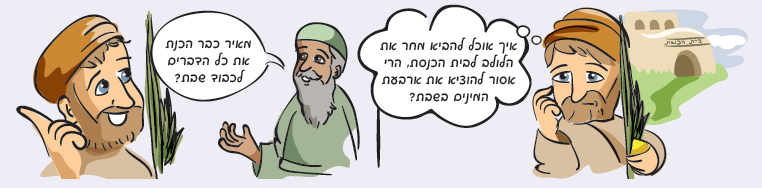 עיינו בציור ומשנה וכתבו: מה הפתרון לבעיה של מאיר?בתורה שבכתב כתוב: "וּלְקַחְתֶּם לָכֶם בַּיּוֹם הָרִאשׁוֹן פְּרִי עֵץ הָדָר כַּפֹּת תְּמָרִים וַעֲנַף עֵץ עָבֹת וְעַרְבֵי נָחַל וּשְׂמַחְתֶּם לִפְנֵי ה' אֱלֹהֵיכֶם שִׁבְעַת יָמִים" (ויקרא כג, מ).משימה 4סמנו מאיזו מילה בפסוק לומדים שארבעת המינים צריכים להיות שלי ולא של אדם אחר? ומאילו מילים לומדים שדין זה הוא רק בחג הראשון?"אֵין אָדָם יוֹצֵא יְדֵי חוֹבָתוֹ בְיוֹם טוֹב הָרִאשׁוֹן שֶׁל הֶחָג בְּלוּלַבוֹ שֶׁל חֲבֵרוֹ" משימה 5מה ההסבר למילים יוצא ידי חובתו?יוצא מהבית לרחוב (רשות הרבים).קיים את המצווה.מתחייב לצאת.מִפְּנֵי שֶׁאָמְרוּ חֲכָמִיםמשימה 6בחרו את התשובה הנכונה:המשפט "מפני שאמרו חכמים אין אדם יוצא ידי חובתו... בלולבו של חברו" מסביר מדוע:כל העם מוליכין את לולביהן לבית הכנסת.כל אחד ואחד מכיר את הלולב שלו ונוטלו.משימה 7כתבו על מקרה בו חבר נתן לכם להשתמש בחפץ ששייך לו לקיום מצווה._______________________________________________________________מצוות זכר למקדש:היום לצערנו עדיין אין לנו בית מקדש. ישנן מצוות רבות זכר למקדש – בדיוק כמו מצוות נטילת לולב כל ימי חג הסוכות.בתשבץ שלפניכם חלק מהמצוות הללו. זהו אותן.מופיע בקערת ליל הסדר, זכר לקרבן פסחהפעולה שעושים בסימן "כורך" בליל הסדר, ואומרים "זכר למקדש כהלל" (שלוש מילים – 5 אותיות, 3 אותיות, ו' החיבור, 4 אותיות)תפילה הנאמרת בכל ערב בימים בין פסח לשבועות ובה מציינים את מספר הימים שחלף מפסח.משאירים בקיר הבית ריבוע כזה כדי לזכור שהשמחה שלנו בבית איננה שלמה עד שאין את הבית של הקב"ה – בית המקדש (שתי מילים – 2 אותיות, 5 אותיות).מצווה הקשורה לניסוך המים בחג הסוכות, הייתה נחגגת בבית המקדש ברוב עם (שלוש מילים – 4 אותיות, 3 אותיות, 6 אותיות).מצה שאוכלים לקראת סוף ליל הסדר, בסימן "צפון". הילדים נוהגים להחביא אותה ולקבל מתנות בתמורה לגילוי מקום המחבוא.מצווה המתקיימת אחת לשבע שנים, בשנה לאחר שנת השמיטה. כשבית המקדש היה קיים היה כל העם מתאסף והמלך היה מקריא פסוקים מתוך התורה (שתי מילים – 4 אותיות ו- 4 אותיות).בחתונה, בניין הבית הפרטי, אנו זוכרים שטרם נבנה הבית הכללי, בית המקדש, ולכן אנו מזכירים את ירושלים. לאחר אמירת "אם אשכחך ירושלים" יש את הפעולה של... (שתי מילים – 5 אותיות, 3 אותיות) מה יצא לכם בטור המודגש? ________________________________כיצד זה קשור למשנתנו? ___________________________________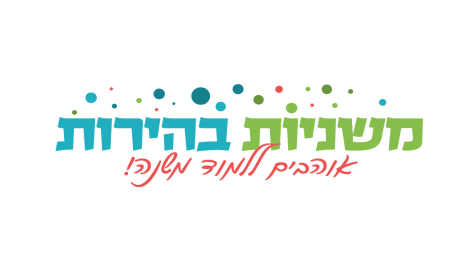 ראשוןשנישלישירביעיחמישישישישבתיד בתשריטו בתשריחג ראשוןטז בתשרייז בתשרייח בתשרייט בתשריכ בתשריכא בתשריכב בתשרישמיני עצרתמצהלאביתהקהלכוס